ANEXO I – Sugestão de modelo de Plano de Ensino     (Resolução/CONEP nº 12, de 04/04/2018)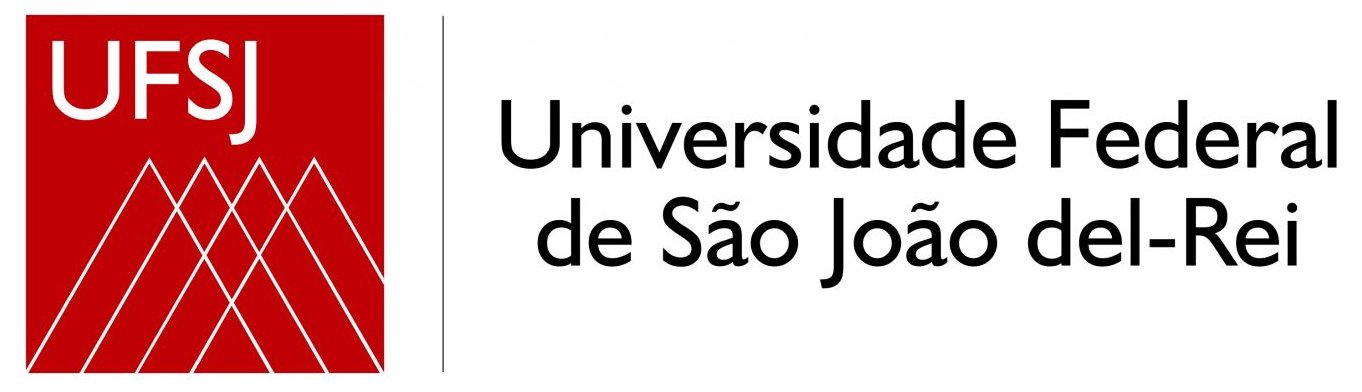 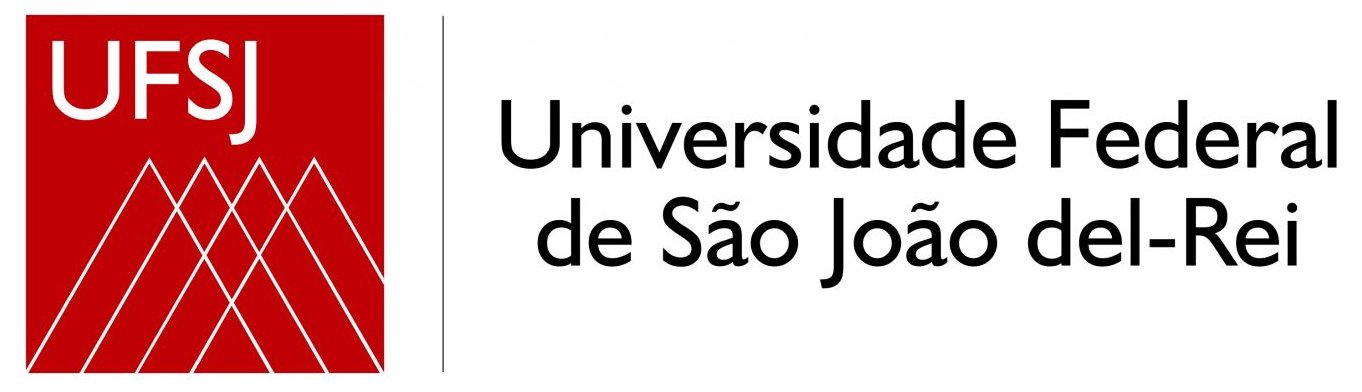 COORDENADORIA DO CURSO DE LETRAS PLANO DE ENSINOCOORDENADORIA DO CURSO DE LETRAS PLANO DE ENSINOCOORDENADORIA DO CURSO DE LETRAS PLANO DE ENSINOCOORDENADORIA DO CURSO DE LETRAS PLANO DE ENSINOCOORDENADORIA DO CURSO DE LETRAS PLANO DE ENSINOCOORDENADORIA DO CURSO DE LETRAS PLANO DE ENSINOCOORDENADORIA DO CURSO DE LETRAS PLANO DE ENSINODisciplina:Disciplina:Disciplina:Disciplina:Disciplina:Período:Período:Currículo:Docente (qualificação e situação funcional):Docente (qualificação e situação funcional):Docente (qualificação e situação funcional):Docente (qualificação e situação funcional):Docente (qualificação e situação funcional):Unidade Acadêmica:Unidade Acadêmica:Unidade Acadêmica:Pré-requisito:Pré-requisito:Pré-requisito:Co-requisito: -Co-requisito: -Co-requisito: -Co-requisito: -Co-requisito: -C.H. Total: C.H. Prática: C. H. Teórica: Grau:Ano:Ano:Semestre:Semestre:EMENTAEMENTAEMENTAEMENTAEMENTAEMENTAEMENTAEMENTAOBJETIVOSOBJETIVOSOBJETIVOSOBJETIVOSOBJETIVOSOBJETIVOSOBJETIVOSOBJETIVOSCONTEÚDO PROGRAMÁTICOCONTEÚDO PROGRAMÁTICOCONTEÚDO PROGRAMÁTICOCONTEÚDO PROGRAMÁTICOCONTEÚDO PROGRAMÁTICOCONTEÚDO PROGRAMÁTICOCONTEÚDO PROGRAMÁTICOCONTEÚDO PROGRAMÁTICOMETODOLOGIA DE ENSINOMETODOLOGIA DE ENSINOMETODOLOGIA DE ENSINOMETODOLOGIA DE ENSINOMETODOLOGIA DE ENSINOMETODOLOGIA DE ENSINOMETODOLOGIA DE ENSINOMETODOLOGIA DE ENSINOCRITÉRIOS DE AVALIAÇÃOCRITÉRIOS DE AVALIAÇÃOCRITÉRIOS DE AVALIAÇÃOCRITÉRIOS DE AVALIAÇÃOCRITÉRIOS DE AVALIAÇÃOCRITÉRIOS DE AVALIAÇÃOCRITÉRIOS DE AVALIAÇÃOCRITÉRIOS DE AVALIAÇÃOBIBLIOGRAFIA BÁSICABIBLIOGRAFIA BÁSICABIBLIOGRAFIA BÁSICABIBLIOGRAFIA BÁSICABIBLIOGRAFIA BÁSICABIBLIOGRAFIA BÁSICABIBLIOGRAFIA BÁSICABIBLIOGRAFIA BÁSICABIBLIOGRAFIA COMPLEMENTARBIBLIOGRAFIA COMPLEMENTARBIBLIOGRAFIA COMPLEMENTARBIBLIOGRAFIA COMPLEMENTARBIBLIOGRAFIA COMPLEMENTARBIBLIOGRAFIA COMPLEMENTARBIBLIOGRAFIA COMPLEMENTARBIBLIOGRAFIA COMPLEMENTARDocente ResponsávelDocente ResponsávelDocente ResponsávelAprovado pelo Colegiado em	/     /	.Coordenador do CursoAprovado pelo Colegiado em	/     /	.Coordenador do CursoAprovado pelo Colegiado em	/     /	.Coordenador do CursoAprovado pelo Colegiado em	/     /	.Coordenador do CursoAprovado pelo Colegiado em	/     /	.Coordenador do Curso